 KEEGAN TIMES:           November 8, 2019                  vkeegan@riverdale.k12.wi.us                                                          Reading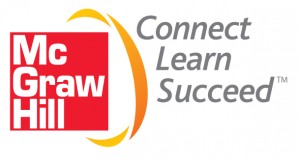 Riverdale Page:  ConnectED – over 800 games.Click on this week’s games to reinforce our phonics, comprehension, vocabulary, and grammar skills for the week.Please return a signed reading logs daily.Next week: Animal babies and their ParentsEssential Question:  How are offspring like their parents?  We will compare how babies and parents are the same and how they are different.Vocabulary Words for next week:  adult, alive, covered, fur, giant, groom, mammal, offspringSpelling           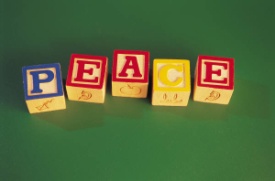 Consonant digraphs:  ch, tch, sh, ph, th, ng, whSpelling words for next week:  chop, catch, shape, trash, phone, that, stingHigh-Frequency Words:  seven, isn’t, earlyPretest on Monday and posttest Friday. MATH 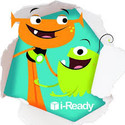 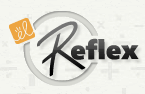 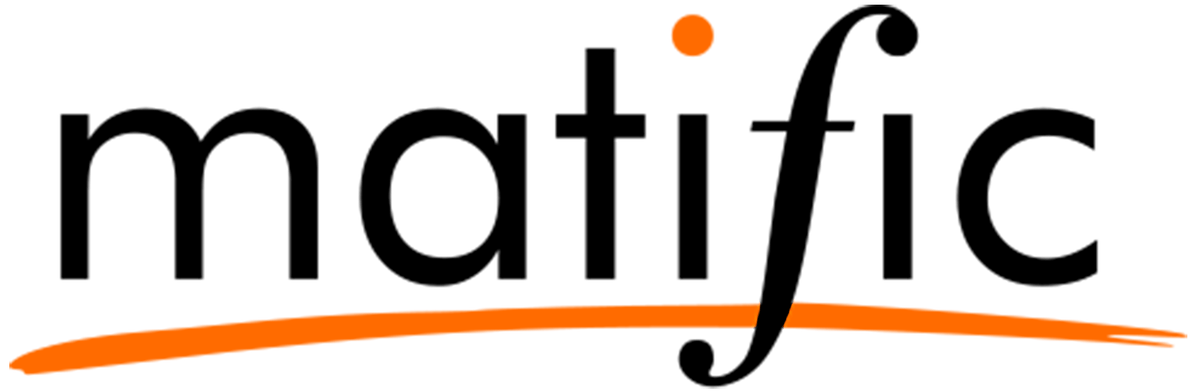 Unit 2  Addition within 200Review the relationship between addition and subtraction.Review number word form, expanded form, proof drawings, and standard form.Calendar activitiesNumber Sense Activities – Clothesline Math, Estimation Tuesdays, Number Talks, Which Number Doesn’t Belong, GraphsMoneyTelling TimeEducational 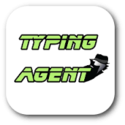 Websites  Riverdale Page:Typing AgentReflexiReadyConnectEDMatificTumble Books:  remschool, books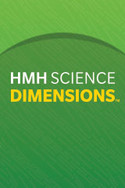 Science &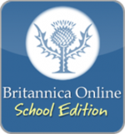 Social StudiesRiverdale home page, staff, resources:PebbleGo- Username: rems or res  Pass: schoolHMH Science: username: vkeegan@riverdale.k12.wi.us password: Riverdale2018!Essential Question this week:  How are offspring like their parents?Britannica Online School EditionNo password neededScholastic News 2https://sn2.scholastic.comClassroom password: PHF8977~Next Early Release, 11-13-19~ Parent-Teacher Conferences       1:00 – 6:30 pm.  *At 6:30, I will be going over to the High School to conference with Jordan’s teachers.  IF we do not connect on Wednesday, I would love to set up another time that works for you.  Thank you for understanding.   Monday, Day 6  LibraryTuesday, Day 1 MusicWednesday, Day 2 Early Release Thursday, Day 3 Art, GuidanceFriday, Day 4  PE            Important Dates:11/28 & 11/29 No School12/11 Early Release12/18 K-2 Christmas Concert12/20 Early Release                       The Riverdale WayResponsibleRespectfulCaring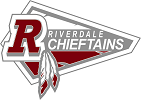 The Riverdale Way:  RESPECTFULDo you treat others the way you would like to be treated?Responsibility:  Are you responsible for your actions?  We really need to work on our behavior during Reading and Math Workstations.  I have too many bosses, too much tattling and not enough learning.We enjoyed learning about Forest!!Next Star of the Week:  DJ!!